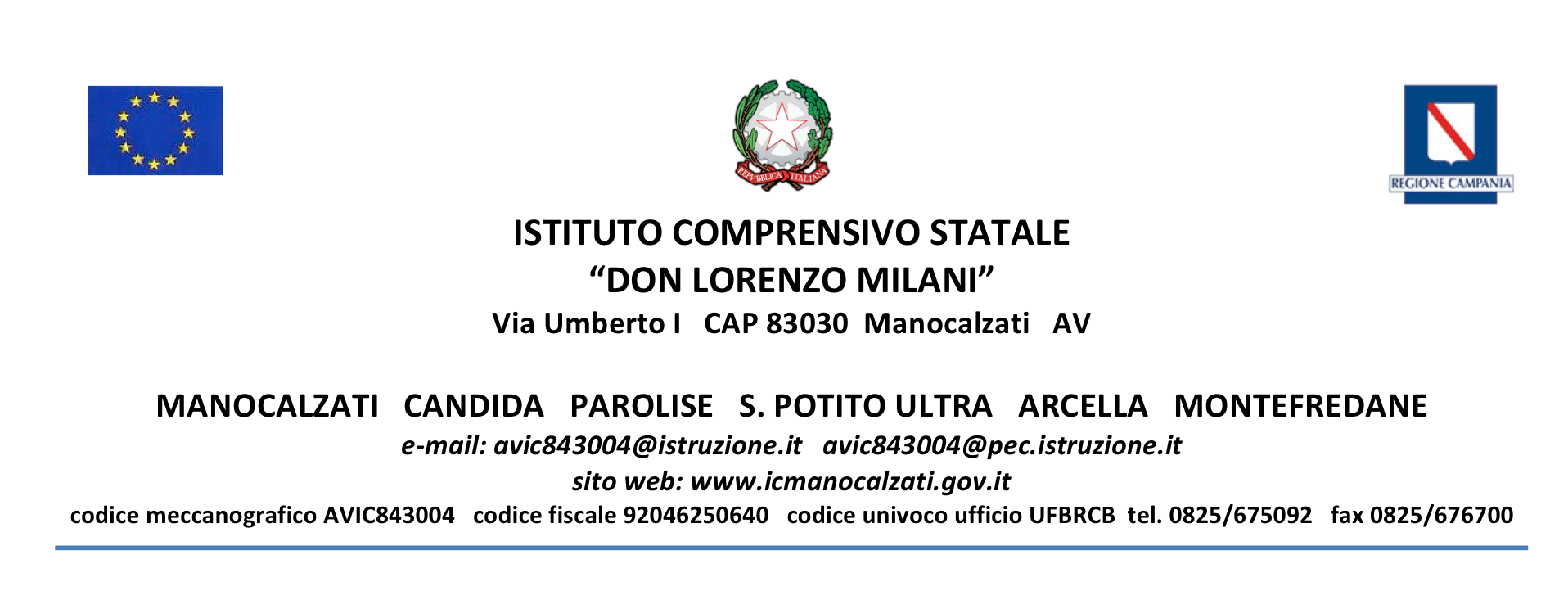 Oggetto: Pubblicazione Bando di Concorso.Si trasmette in allegato il Bando di Concorso Nazionale “Il Miglior Giornalino Scolastico Carmine Scianguetta”, giunto alla XVII Edizione, con la relativa scheda di adesione e la relativa richiesta di voler pubblicare lo stesso su Intranet nelle NEWS w su Internet sul sito www.istruzione.it nella sezione “Bandi per la scuola” e  “Concorsi per gli studenti”.Docente referente per l'organizzazione del Concorso è l'insegnante PINA GUARINO telefono n.371/1541469.								f.to Il Dirigente Scolastico								Dott.ssa Gabriella PellegriniXVII CONCORSO NAZIONALE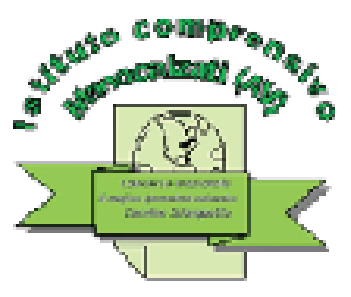 “IL MIGLIOR GIORNALINO SCOLASTICO Carmine Scianguetta”REGOLAMENTOArt. 1 	L'Istituto comprensivo di Manocalzati organizza la XVII Edizione del Concorso              “Il Miglior Giornalino Scolastico”, intitolato alla memoria del Direttore didattico Carmine Scianguetta, primo organizzatore del suddetto Concorso.Art. 2	Possono partecipare al Concorso le Scuole dell'Infanzia, Primaria, Secondaria di I° e II° grado, Istituti Comprensivi e Secondarie di II° grado.Art. 3	Il Concorso è riservato a lavori eterogenei per ciascun ordine di scuola.Art. 4	Le Scuole che intendono partecipare dovranno far pervenire all'Istituto Comprensivo di Manocalzati due copie del giornalino, pubblicate nel corrente anno scolastico.Art. 5	Le Scuole che pubblicano un solo numero annuale, possono partecipare inviando due copie del giornalino dello scorso anno scolastico.Art. 6	La scadenza per la presentazione dei giornalini è fissata improrogabilmente per il                20 marzo 2017, mentre quella per l'invio della scheda di adesione per il 28 febbraio 2017.Art.7	La Presidenza si riserva di pubblicare il materiale del concorso.Art. 8	I giornalini inviati non saranno restituiti.Art. 9	Tutte le spese di partecipazione al Concorso sono a carico delle rispettive Scuole. A Quanti interverranno alla cerimonia di premiazione saranno praticati da parte delle strutture locali facilitazioni per il soggiorno.Art.10	Alle Scuole vincitrici sarà data formale comunicazione del responso della giuria.Art.11	Il giudizio della giuria, composta da giornalisti e da personalità della cultura e del mondo della scuola, è insindacabile.Art.12	La proclamazione dei vincitori e la consegna dei premi avverrà nei giorni 18 – 19 - 20 maggio 2017 durante la cerimonia di premiazione .Art.13	Gli organizzatori declinano ogni responsabilità relativamente alla partecipazione degli alunni e di chi li accompagna o li rappresenta alla cerimonia di premiazione.Art.14     Saranno premiati i primi 3 classificati delle Scuole di ogni ordine e grado	Premi speciali andranno ai giornalini segnalati dalla Giuria per caratteristiche particolari (originalità dei temi trattati, impaginazione, grafica, Formato On – Line …ecc.)Art.15	Le esibizioni degli alunni delle scuole che partecipano alla cerimonia di premiazione, saranno valutate da una giuria composta da alunni del nostro Istituto.	La giuria attribuirà a ciascuna esibizione un punteggio numerico e le migliori saranno premiate.Art.16	Alle scuole che parteciperanno alla manifestazione sarà data possibilità di fare un'escursione sul nostro territorio seguendo degli itinerari indicati sulla scheda di partecipazione.Art.17	I premi potranno essere ritirati da apposito delegato durante la cerimonia o successivamente, previa comunicazione alla segreteria del concorso.Art.18	La partecipazione al Concorso comporta l'accettazione incondizionata di tutte le norme contenute nel presente regolamento.Nella precedente edizione il Concorso ha avuto:L'Alto Patronato del Presidente della RepubblicaIl Patrocinio del:Ordine Nazionale dei Giornalisti	Regione Campania	U.S.R. Campania	U.S.P. Avellino	Il Mattino	Ordine dei Giornalisti della Campania	Provincia di Avellino	Comune di Manocalzati	Comune di San Potito	Comune di Candida	Comune di Parolise	Comune di MontefredaneSCHEDA DI ADESIONE                               (da inviare via fax - mail entro il 15 febbraio 2017)Scuola__________________________________________________________________________________________Indirizzo______________________________________________ Città_____________________________________Tel________________________________________________ Fax__________________________________________email____________________________________@_____________________________________________________TESTATA DEL GIORNALE DATI TECNICIOrdine di Scuola per cui concorre			Scuola Infanzia	[  ]	Primaria	[  ]						Secondaria I° Grado	[  ]	Secondaria II° Grado	 [  ]						Istituto Comprensivo	[  ]Periodicità del Giornalino				Annuale		[  ]	Trimestrale	[  ]						Bimestrale		[  ]	Mensile	[  ]						Quindicinale		[  ]Insegnante/i Responsabile/i del giornalino:	____________________________________________Disponibilità ad intervenire alla cerimonia di premiazione		Si   [  ]		No   [  ]Esibizioni di gruppi della scuola alla cerimonia			Si   [  ]		No   [  ]Se si, specificare:			Recitazione	[  ]	Canto	[  ]	Ballo	[  ]	Altro	[  ]Durata_________________________ (tempo limite 15 minuti)________________________________________________________________________________L'invio della scheda di adesione implica la partecipazione al Concorso e l'accettazione di tutte le norme contenute nel relativo Regolamento e va inviata improrogabilmente anche via fax entro e non oltre il 28 febbraio 2017 a:                                        ISTITUTO COMPRENSIVO “DON LORENZO MILANI”Concorso nazionale – Il Miglior Giornalino Scolastico “Carmine Scianguetta”83030 Manocalzati (Avellino)tel.0825/675092 – fax 0825/676700Docente referente: Insegnante PINA GUARINO n.cell.371/1541469Se si desidera fare un'escursione sul nostro territorio, indicare quale dei seguenti itinerari si preferisce seguire:	Manocalzati: visita al centro storico e visita al relativo Castello di San Barbato	Candida: visita al centro storico	Parolise: visita al centro storico	San Potito Ultra: visita al Museo del Lavoro e alla RameraMontefredane: visita al Castello e centro storico